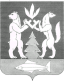 АДМИНИСТРАЦИЯ КРАСНОСЕЛЬКУПСКОГО РАЙОНАПОСТАНОВЛЕНИЕ«30» октября 2023 г.								           № 378-Пс. КрасноселькупО внесении изменений в отраслевое положение об оплате труда работников муниципального казенного учреждения «Центр обеспечения деятельности учреждений культуры и молодежной политики» В соответствии со статьей 144 Трудового кодекса Российской Федерации, пунктом 4 статьи 86 Бюджетного кодекса Российской Федерации, постановлением Администрации Красноселькупского района от 07 октября 2022 года № 324-П «О совершенствовании систем оплаты труда работников муниципальных учреждений муниципального округа Красноселькупский район», постановлением Администрации Красноселькупского района от 27 октября 2022 года № 348-П «Об индексации», руководствуясь Уставом муниципального округа Красноселькупский район Ямало-Ненецкого автономного округа, Администрация Красноселькупского района постановляет:1. Утвердить прилагаемые изменения, которые вносятся в отраслевое положение об оплате труда работников муниципального казенного учреждения «Центр обеспечения деятельности учреждений культуры и молодежной политики», утвержденное постановлением Администрации Красноселькупского района от 01 апреля 2022 года № 127-П.2. Настоящее постановление опубликовать в газете «Северный край» и разместить на официальном сайте муниципального округа Красноселькупский район Ямало-Ненецкого автономного округа.3. Настоящее постановление вступает в силу со дня его официального опубликования и распространяет свое действие на правоотношения, возникшие с 01 октября 2023 года.Глава Красноселькупского района                                                        Ю.В. ФишерПриложение УТВЕРЖДЕНЫпостановлением Администрации Красноселькупского районаот «30» октября 2023 г. № 378-ПИЗМЕНЕНИЯ,которые вносятся в отраслевое положение об оплате труда работников муниципального казенного учреждения «Центр обеспечения деятельности учреждений культуры и молодежной политики», утвержденное постановлением Администрации Красноселькупского района от 01 апреля 2022 года № 127- П1. В разделе IV «Порядок и условия осуществления выплат стимулирующего характера, критерии их установления» пункт 4.1.3 изложить в следующей редакции: «4.1.3. Ежемесячная выплата за выслугу лет:Ежемесячная выплата к должностному окладу за выслугу лет устанавливается для всех работников, в том числе принятых по совместительству и (или) срочному трудовому договору.Выплата за выслугу лет устанавливается работникам ежемесячно к должностному окладу.Основным документом для определения стажа работы, дающего право на установление выплаты за выслугу лет, является трудовая книжка или иной документ, подтверждающий стаж работы.Право работника учреждения (за исключением директора, заместителя директора, главного бухгалтера и работников, отнесенных к профессиональным квалификационным группам общеотраслевых профессий рабочих) на установление, изменение размера выплаты за выслугу лет возникает со дня достижения соответствующего стажа работы по профилю занимаемой должности, если документы находятся в учреждении, или со дня представления документа о стаже, дающем право на соответствующие выплаты. При переводе на другую должность в данном учреждении стаж за работником сохраняется.Применение выплаты за выслугу лет не образует новый должностной оклад и не учитывается при начислении выплат компенсационного характера (за исключением выплат за работу в местностях с особыми климатическими условиями) и стимулирующего характера, устанавливаемых к должностному окладу.Стаж работы для ежемесячной выплаты за выслугу лет определяется кадровой службой в соответствии с приложением № 4 к настоящему положению.Ответственность за своевременный пересмотр у работников размера выплаты за выслугу лет возлагается на специалиста по кадрам.». 2. Приложение № 1 к отраслевому положению изложить в следующей редакции:«Приложение № 1к Положению об оплате труда работников муниципального казённого учреждения «Центр обеспечения деятельности учреждений культуры и молодежной политики»ПЕРЕЧЕНЬдолжностей по категориям работников для формирования штатного расписания и размеры окладов по профессиональным квалификационным группам   ».3. Приложение № 3 к отраслевому положению изложить в следующей редакции:«Приложение № 3к Положению об оплате труда работников муниципального казённого учреждения «Центр обеспечения деятельности учреждений культуры и молодежной политики»ПЕРЕЧЕНЬ размеров повышающих коэффициентов для определения расчёта должностных окладов по должностям, не включенным в профессиональные квалификационные группы                                                                                                                                       ».4. Приложение № 6 к отраслевому положению изложить в следующей редакции:«Приложение № 6к Положению об оплате труда работников муниципального казённого учреждения «Центр обеспечения деятельности учреждений культуры и молодежной политики»ПЕРЕЧЕНЬ должностей (профессий), относимых к основному, административно-управленческому и вспомогательному персоналу 													 ».5. Приложение № 7 к отраслевому положению изложить в следующей редакции:«Приложение № 7к Положению об оплате труда работников муниципального казённого учреждения «Центр обеспечения деятельности учреждений культуры и молодежной политики»РАЗМЕРЫДолжностных окладов по должностям, не включенным в профессиональные квалификационные группы 													».6. Приложение № 8 к отраслевому положению изложить в следующей редакции:«Приложение № 8к Положению об оплате труда работников муниципального казённого учреждения «Центр обеспечения деятельности учреждений культуры и молодежной политики»ПЕРЕЧЕНЬ обязательных выплат компенсационного характера													   ».№ п/пПрофессиональная квалификационная группа (квалификационный уровень)Наименование должностей служащих Размер оклада (рублей)12341.Профессиональные квалификационные группы общеотраслевых должностей руководителей, специалистов и служащихПрофессиональные квалификационные группы общеотраслевых должностей руководителей, специалистов и служащихПрофессиональные квалификационные группы общеотраслевых должностей руководителей, специалистов и служащих1.1.Профессиональная квалификационная группа «Общеотраслевые должности служащих первого уровня»Профессиональная квалификационная группа «Общеотраслевые должности служащих первого уровня»Профессиональная квалификационная группа «Общеотраслевые должности служащих первого уровня»1.1.1.1 квалификационный уровеньКассир17 4301.1.22 квалификационный уровеньДолжности служащих первого квалификационного уровня, по которым может устанавливаться производное должностное наименование «старший»17 7801.2.Профессиональная квалификационная группа «Общеотраслевые должности служащих третьего уровня»Профессиональная квалификационная группа «Общеотраслевые должности служащих третьего уровня»Профессиональная квалификационная группа «Общеотраслевые должности служащих третьего уровня»1.2.1.1 квалификационный уровеньБухгалтер, инженер-программист (программист), специалист по кадрам, экономист, юрисконсульт20 2181.2.2.2 квалификационный уровеньДолжности служащих первого квалификационного уровня, по которым может устанавливаться II внутридолжностная категория20 8241.2.3.3 квалификационный уровеньДолжности служащих первого квалификационного уровня, по которым может устанавливаться I внутридолжностная категория21 4501.2.4.4 квалификационный уровеньДолжности служащих первого квалификационного уровня, по которым может устанавливаться производное должностное наименование «ведущий»22 0931.2.5.5 квалификационный уровеньЗаместитель главного бухгалтера22 7552.Профессиональные квалификационные группы общеотраслевых профессий рабочихПрофессиональные квалификационные группы общеотраслевых профессий рабочихПрофессиональные квалификационные группы общеотраслевых профессий рабочих2.1.Профессиональная квалификационная группа «Общеотраслевые профессии рабочих первого уровня»Профессиональная квалификационная группа «Общеотраслевые профессии рабочих первого уровня»Профессиональная квалификационная группа «Общеотраслевые профессии рабочих первого уровня»2.1.1.1 квалификационныйуровеньНаименования профессий рабочих, по которым предусмотрено присвоение 1, 2 и 3 квалификационных разрядов в соответствии с Единым тарифно-квалификационным справочником работ и профессий рабочих (далее - ЕТКС), дворник; сторож (вахтер); уборщик служебных помещений; гардеробщик; оператор котельной; рабочий по комплексному обслуживаю и ремонту зданий15 3282.2.Профессиональная квалификационная группа «Общеотраслевых профессий рабочих второго уровня»Профессиональная квалификационная группа «Общеотраслевых профессий рабочих второго уровня»Профессиональная квалификационная группа «Общеотраслевых профессий рабочих второго уровня»2.2.1.1 квалификационныйуровеньНаименования профессий рабочих, по которым предусмотрено присвоение 4 и 5 квалификационных разрядов в соответствии с ЕТКСводитель автомобиля16 102Должность Предельные размеры повышающих коэффициентов, к должностному окладу должностей, не включенным в профессиональные квалификационные группыПредельные размеры повышающих коэффициентов, к должностному окладу должностей, не включенным в профессиональные квалификационные группыДолжность К2 коэффициент выплаты за интенсивность трудаК3 коэффициент выплаты за качество работы и личный вклад Директордо 100%до 100%Главный бухгалтердо 100%до 100%Заместитель директорадо 100%до 100%Руководитель отдела до 100% до 100%Специалист по закупкамдо 100%до 100%№ п/пПеречень работников12Должности (профессий), относимых к административно-управленческому персоналуДолжности (профессий), относимых к административно-управленческому персоналу1.Директор2.Заместитель директора3.Главный бухгалтер4.Руководитель отдела Должности (профессий), относимых к основному персоналуДолжности (профессий), относимых к основному персоналу5.Заместитель главного бухгалтера6.Юрисконсульт7.Ведущий экономист8.Экономист9.Программист10.Бухгалтер (по финансированию)11.Бухгалтер (по расчетной группе)12.Бухгалтер (по расчетам 1)13.Бухгалтер (материального стола)14.Бухгалтер (по расчетам 2)15.Специалист по кадрам16.Специалист по закупкамДолжности (профессий), относимых к вспомогательному персоналуДолжности (профессий), относимых к вспомогательному персоналу17.Водитель18.Уборщик служебных помещений19.Рабочий по комплексному обслуживанию и ремонту зданий20.Сторож (вахтер)№ п/пНаименование должностейРазмер должностного оклада (рублей)1231.Директор44 3672.Заместитель директора36 9733.Главный бухгалтер36 9734.Руководитель отдела 23 8935.Специалист по закупкам20 824№п/пВид работ или наименование выплатУказание на категорию работниковРекомендуемый размер выплаты к должностному окладу 12341За работу в ночное времявсе работники35%2За работу в выходные и праздничные днивсе работникиНе менее, чем в двойном размере с учетом районного коэффициента и процентной надбавки за работу в районах Крайнего Севера и приравненных к ним местностям и повышающих коэффициентов согласно штатного расписания. По желанию работника, работавшего в выходной или нерабочий праздничный день, ему может быть предоставлен другой день отдыха. В этом случае работа в выходной или нерабочий праздничный день оплачивается в одинарном размере, а день отдыха оплате не подлежит.3За работу с неблагоприятными условиями труда:с тяжёлыми и вредными условиями трудас особо тяжёлыми и вредными условиями трудапо результатам специальной оценки условий трудадо 12%до 24 %4За совмещение профессий (должностей), за расширение зон обслуживания, за увеличение объема работы или исполнения обязанностей временно отсутствующего работника без освобождения от работы определённой трудовым договоромвсе работникиДоплата до 100% от оклада по соглашению сторон трудового договора5За сверхурочную работувсе работникиза первые 2 часа работы не менее, чем в полуторном размере, за последующие часы не менее чем в двойном размере с учетом районного коэффициента и процентной надбавки за работу в районах Крайнего Севера и приравненных к ним местностям и повышающих коэффициентов согласно штатного расписания согласно статье 152 ТК РФ